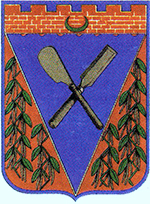 COMMUNE DE CHICONIPlace de l'Hôtel de Ville97670 CHICONI 02 69 62 16 90 ACCORD-CADRE DE FOURNITURES COURANTES ET DE SERVICESAvis d'appel public à la concurrenceSection I) : Entité adjudicatrice :Désignation : COMMUNE DE CHICONIPlace de l'Hôtel de Ville97670 CHICONI Téléphone 02 69 62 16 90Représentant de l’entité adjudicatrice : Monsieur Mohamadi MADI OUSSENI Section II) : Objet du marché :La présente consultation concerne :Achat, installation et maintenance d'écrans numériques interactifs et de solutions mobiles numériques pour les écoles élémentairesDans le cadre du déploiement des technologies de l'information et de la communication dans les écoles, la ville de Chiconi, souhaite passer un accord-cadre à bons de commandes lui permettant d'acquérir des écrans tactiles interactifs et des classes mobiles afin d'initier l'informatisation de toutes les écoles élémentaires de la ville de Chiconi.Lieu(x) d'exécution :Les Groupes scolaires de la Commune de Chiconi 97670 ChiconiSection III) : ProcédureLa procédure de passation utilisée est : l'appel d'offres ouvert. Elle est soumise aux dispositions des articles L. 2124-2, R. 2124-2 1° et R. 2161-2 à R. 2161-5 du Code de la commande publique.L'accord-cadre avec minimum et maximum est passé en application des articles L2125-1 1°, R. 2162-1 à R. 2162-6, R. 2162-13 et R. 2162-14 du Code de la commande publique. Il donnera lieu à l'émission de bons de commande.Chaque accord-cadre sera attribué à un seul opérateur économique.Section IV) : Examen des candidatures et des offresVoir article 7 du règlement de consultation à télécharger sur le site du profil acheteur : https: / /www. marches-securises.fr/.)Le soumissionnaire est tenu de maintenir son offre pendant un délai de 120 jours à compter de la date limite de réception des offres.Section V) : Modalités essentielles de financement et de paiement Le délai global de paiement des prestations est fixé à 30 jours. Règlement par Acomptes mensuels. Section VI) : Instance chargée des procédures de recours Le Tribunal Administratif de Mamoudzou Rue les Hauts des Jardins du Collège 97600 MAMOUDZOU MAYOTTE Tél : 0269 61 18 56 Fax: 0269 61 18 62 Section VII) : Conditions de remise des candidatures La transmission des documents par voie électronique est effectuée sur le profil d'acheteur du pouvoir adjudicateur, à l’adresse URL suivante : https://www.marches-securises.fr/. Le choix du mode de transmission est global et irréversible. Les candidats doivent appliquer le même mode de transmission à l'ensemble des documents transmis au pouvoir adjudicateur. Le pli doit contenir deux dossiers distincts comportant respectivement les pièces de la candidature et les pièces de l'offre définies au règlement de la consultation. Date limite de réception des offres : jeudi 01 décembre 2022 à 12:00 heure local.Avis envoyé à la publication le 31/10/2022